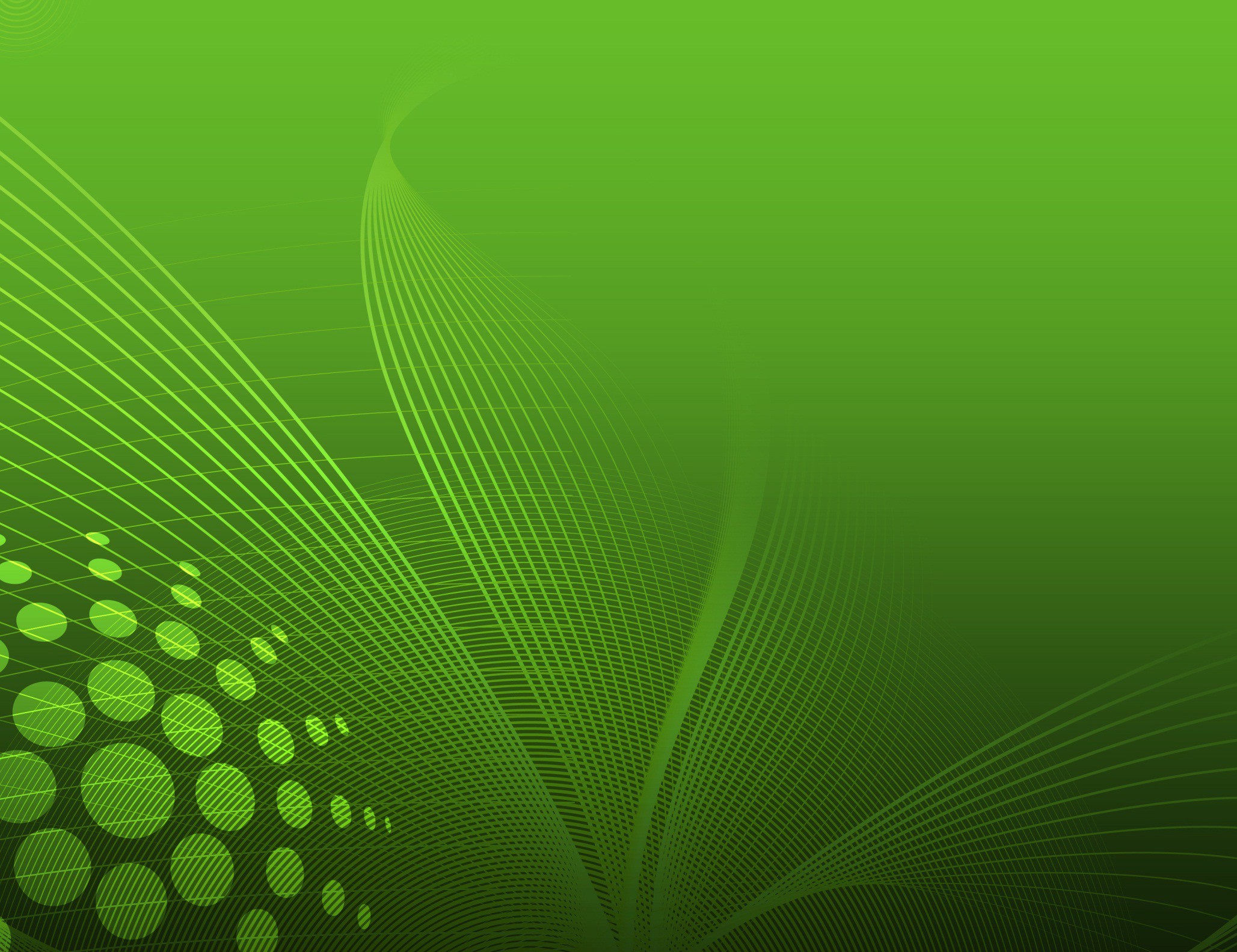 POSITION  DESCRIPTION  –  Senior Games CoordinatorPOSITION  DESCRIPTION  –  Senior Games CoordinatorOrganisation:  Mandurah Netball AssociationJob Title:  Senior Games Coordinator of Mandurah Netball AssociationPosition Type:Voluntary – Honorarium annually Reports to:Board members of Mandurah Netball AssociationPresident of Mandurah Netball AssociationCurrently filled by:  Jenny CransbergCommencement date:  October 2020End date:  October 2021Time Commitment:  One YearPOSITION REQUIREMENTSPOSITION REQUIREMENTSPurposeTo effectively manage the Mandurah Netball Association’s grading and fixtures for the CompetitionPurposeTo effectively manage the Mandurah Netball Association’s grading and fixtures for the CompetitionKnowledge/SkillsOrganisation and time management skills.Ability to respond to enquiries/problems quickly and effectively.Project management skills.Knowledge/SkillsOrganisation and time management skills.Ability to respond to enquiries/problems quickly and effectively.Project management skills.RESPONSIBILITIES AND DUTESResponsibilities and Dutiesresponsible to the Competitions Coordinatormember of a sub-committee which includes the Competitions Coordinator, Recorder, & NSG Games Controllerassist in grading of all Senior teams into a fair competition. To liaise with the Registrar to ensure all players are registered and insured.to liaise with the Recorder to ensure all ladders are up to date and accurate. Coordinate the grading (re-­‐grading) requests or required to provide a fair competition for all teamsTo ensure the timing of all games is controlled during Senior games.Deal with queries and requests from clubs/teams.ADDITIONAL INFORMATIONRequired Checks:Proof of IdentityReference CheckWorking With Children CheckThe opportunity to:Work as part of team dedicated to the growth and development of Mandurah Netball AssociationMeet and network with other volunteers and industry professionals.Have input into the goals and objectives of Mandurah Netball AssociationUse one’s skills in a positive and engaging wayReimbursement of Out-­‐of-­‐Pocket Expenses(subject to advance authorization and presentation of receipts)For further information regarding this position please contact Mandurah Netball AssociationEmail : mna@bigpond.net.auPhone : 089581 5054               Please note the Office is only attended Monday and Friday from 10am-2pmFor further information regarding this position please contact Mandurah Netball Association